 [ А Р А Р                                                       П О С Т А Н О В Л Е Н И Е   17 ноябрь 2017 й.                              № 40                       17 ноября 2017  г.Об утверждении муниципальной программы"Формирование современной городской среды на территории сельского поселения Старокалмашевский сельсовет муниципального района Чекмагушевский	 район Республики Башкортостан" на 2018-2022 годыВ целях совершенствования системы комплексного благоустройства на на территории сельского поселения Старокалмашевский сельсовет муниципального района Чекмагушевский	 район Республики Башкортостан, руководствуясь ст.ст.33, 43 Федерального закона от 06.10.2003 № 131-ФЗ  «Об общих принципах организации местного самоуправления в Российской Федерации», постановлением Правительства Республики Башкортостан от 15.03.2017 № 88 «О реализации постановления Правительства Российской Федерации от 10.02.2017 № 169 «Об утверждении Правил предоставления и распределения субсидий из федерального бюджета бюджетам субъектов Российской Федерации на поддержку государственных программ субъектов Российской Федерации и муниципальных программ формирования современной городской среды», ст.11, 14 Закона Республики Башкортостан от 18.03.2005 № 162-з «О местном самоуправлении в Республике Башкортостан», Администрация сельского поселения Старокалмашевский сельсовет муниципального района Чекмагушевский	 район Республики Башкортостан  постановляет:       1.Утвердить муниципальную программу "Формирование современной городской среды на территории сельского поселения Старокалмашевский сельсовет муниципального района Чекмагушевский	 район Республики Башкортостан " на 2018-2022 годы.      2. Настоящее постановление разместить на официальном сайте администрации сельского поселения Старокалмашевский сельсовет муниципального района Чекмагушевский	 район Республики Башкортостан в информационно-телекоммуникационной сети «Интернет».      3. Контроль за выполнением настоящего постановления оставляю за собой.      4. Настоящее постановление вступает в силу со дня подписанияГлава сельского поселения                                        А.У. МакуловБАШ[ОРТОСТАН  РЕСПУБЛИКА]ЫСА[МА{ОШ  РАЙОНЫмуниципаль районЫНЫ@И*КЕ [АЛМАШ АУЫЛ СОВЕТЫАУЫЛ  БИЛ^м^]ЕХАКИМИ^ТЕ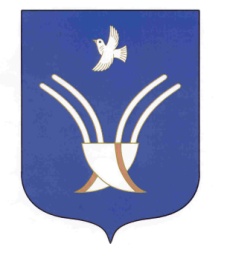 Администрация сельского поселениястарокалмашевский сельсоветмуниципального района Чекмагушевский район Республики Башкортостан